Урок до модуля « Електролітична дисоціація»Тема: Практична робота. «Реакції йонного обміну в розчинах електролітів»            Мета: дослідити  реакції іонного обміну, які перебігають між розчинами електролітів; з’ясувати умови перебігу реакцій обміну в розчинах електролітів до кінця; закріпити навички, пов’язані зі складанням рівнянь реакцій у молекулярній, повній та скороченій іонних формах.Обладнання і реактиви: віртуальна лабораторія.                                                                                                                      Девіз уроку: Хімії навчитися неможливо, якщо не бачити самої практики,й не братися за хімічні реакції.М.В.Ломоносов.             .                                        Хід роботи .1. Повторення правил техніки безпеки в кабінеті хімії, інструктаж перед початком роботи. Повторити хімічні знаки безпеки.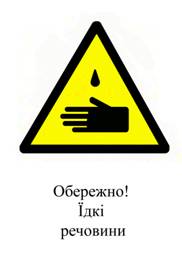 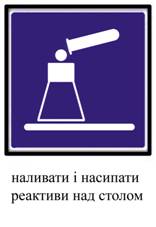 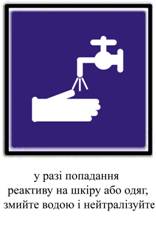 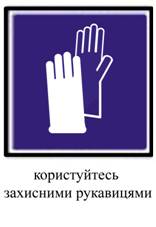 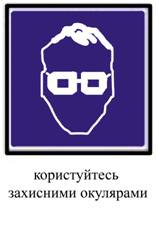 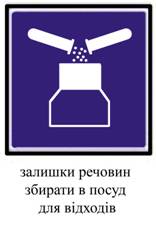 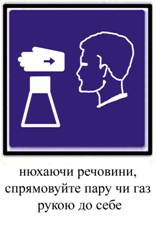 2. Виконання практичної роботи за інструкцією. Виконання роботи.1. (Накресліть у зошит таблицю.      2. Записати хімічні реакції:CuSO4+ NaOH=      2.NaOH + НCl  =      3. Na2SO3 + НCl =Підсумок:Реакції обміну між йонами називаються реакціями  ……………..Реакції йонного обміну ідуть до кінця, якщо:---Номердосліду Рівняння реакцій, що відбувалися Умова протікання реакції до кінця№1 AgNO3+KI=№2K2CO3 +H2SO4=№32KOH+ H2SO4 =